Rybnik, dnia 17.06.2024 r.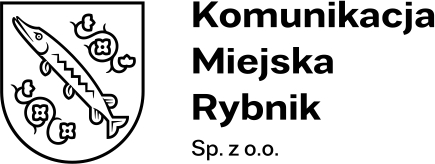 Nr postępowania: KMR/PU/06/2024Informacja o wyborze najkorzystniejszej ofertydot.: postępowania o udzielenie zamówienia sektorowego prowadzone na podstawie Regulaminu Udzielania Zamówień Sektorowych na dostawy, usługi 
i roboty budowlane w Komunikacji Miejskiej Rybnik Sp. z o.o. w Rybniku pn.: „Dostawa, montaż i włączenie do systemu tablic dynamicznej informacji pasażerskiej w technologii e-papieru”.Zamawiający informuje o wynikach postępowania przetargowego jw. W dniu 17.06.2024r. dokonano wyboru najkorzystniejszej oferty, złożonej przez Wykonawcę:Operibus Sp. z o.o.ul. Jedności Narodowej 234/3,50-302 Wrocław  
Nr oferty 1,
Cena oferty: 847 962,00 złWykonawca spełnia warunki udziału w postepowaniu, a oferta nie podlega odrzuceniu. W postępowaniu zastosowano dwa kryteria: Kryterium I Cena oferty brutto oraz Kryterium II Okres gwarancyjny.Nr ofertyFirma (nazwa) lub nazwisko oraz adres WykonawcyLiczba punktów 
w Kryterium I Cena oferty bruttoLiczba punktów 
w Kryterium II Okres gwarancyjnyŁączna liczba punktów1Operibus Sp. z o.o. ul. Jedności Narodowej 234/3, 50-302 Wrocław  60 pkt.0 pkt.60pkt.2Ledatel  Spółka z  Ograniczoną Odpowiedzialnością i  Wspólnicy Spółka Komandytowaul. Terespolska 144, 05-074 Nowy Konik 18 pkt.40 pkt.58 pkt.